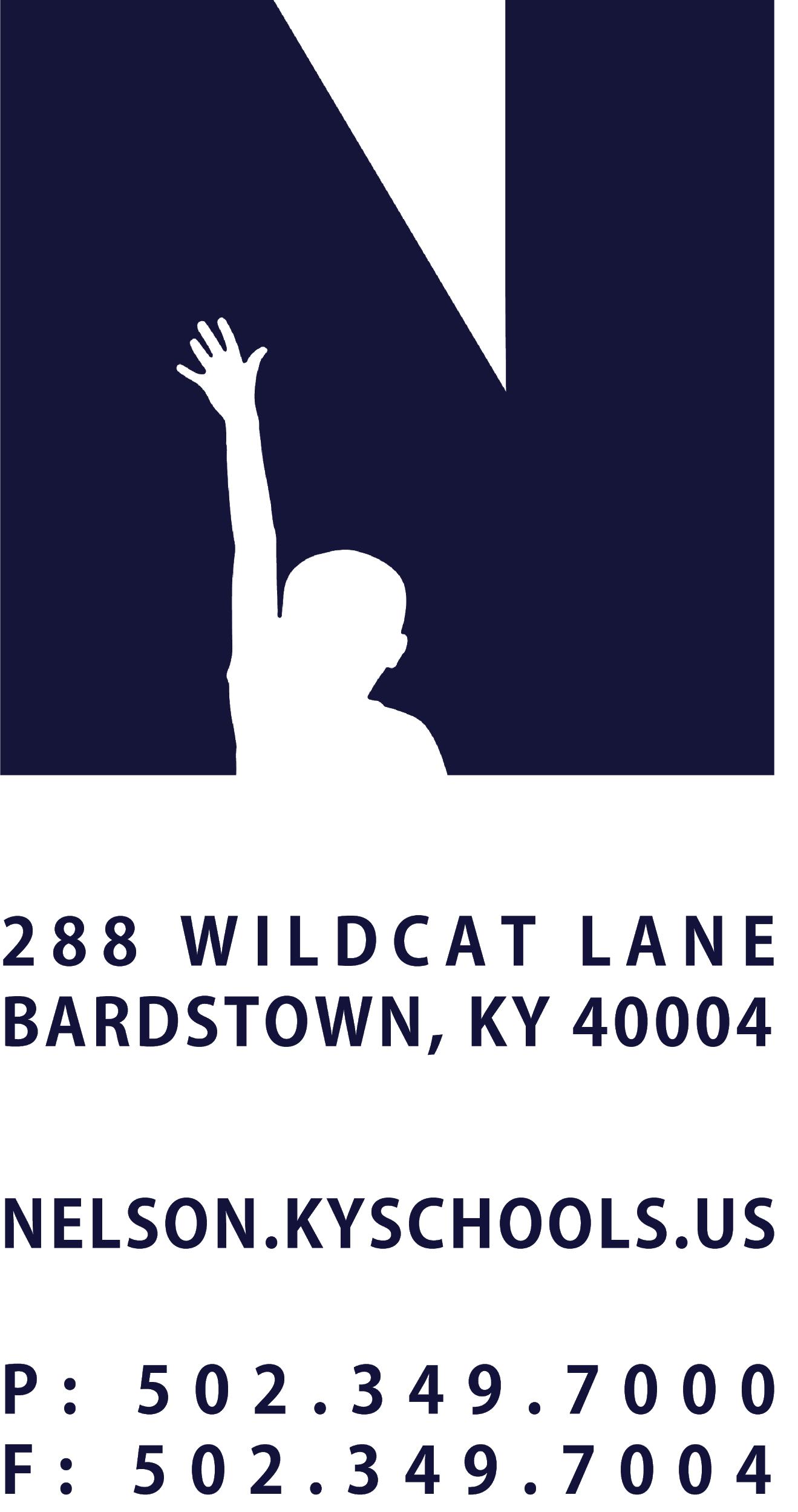 JOB TITLESTUDENT CHILDCARE PROVIDERREPORTS TOCHILDCARE DIRECTORSALARY SCHEDULE/GRADECHILDCARE SERVICESCONTRACTED DAYS AND/OR HOURSAS NEEDEDEXEMPT STATUSNON-EXEMPTJOB CLASS CODE7788POSITION CLASSIFICATIONSTUDENT DATE APPROVEDQUALIFICATIONSMust be 16 years of age or older and a student in Nelson County School District.POSITION SUMMARYTo provide quality supervision for students during wrap around childcare services in a safe, relaxed atmosphere under the guidance of full-time staff.DISTRICT AND SCHOOL PRIORITY ALIGNMENTAlign actions with district and school values and core priorities. Evaluated based on the efficacy of aligned actions. PERFORMANCE RESPONSIBILITIESHelps arrange room and materials to accommodate the daily schedule, along with daily clean-up.Receives children at arrival time and dismisses children at departure time, noting any special instructions which parents or teachers may provide. Maintains an accurate count of children in his/her care; knowing ratios. Conducts the appropriate play and learning activities to foster individual and group activity development. Leads children in songs, games, and other activities.Interacts with children during programmed activities, including but not limited to: arts, crafts, snacks, free play, Organized games, sports/recreational activity, student time, academic support, creative curriculum, and group topic discussions. Adheres closely the time schedule as assigned by the director. 	Demonstrates positive and talked for demeanor in all matters concerning students. Maintains a level of dress that has conducive to physical interactions with children, but that is also professional in appearance. Demonstrates interpersonal skills using tact, patience, and courtesy. Utilizes good communication skills, both verbal and written. Establishes and maintains cooperative and effective working relationships with others. Works confidently with discretion. Demonstrate a commitment to professional growth.Demonstrate punctuality and regular attendance. Maintain appropriate professional appearance.Adhere to the appropriate code of ethics.Perform other duties as assigned by Superintendent or designee.KNOWLEDGE AND ABILITIESChild guidance principles and practices.Knowledge of theories of parent-child relationships.Application of First AidCommunicate effectively both verbally and in writing.PHYSICAL DEMANDSWork is performed while standing, sitting and/or walking  Requires the ability to communicate effectively using speech, vision and hearing  Requires the use of hands for simple grasping and fine manipulations  Requires bending, squatting, crawling, climbing, reaching , sitting on floor or in small student chairs.  Requires the ability to lift, carry, push or pull light weights; lift up to 50 pounds.